***************************************************     *STAVANGER* *LATTER* *KLUBB*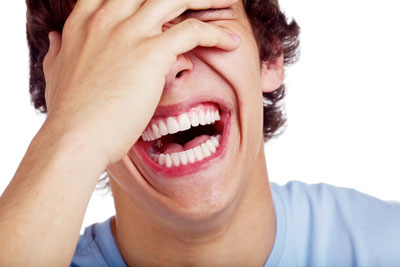 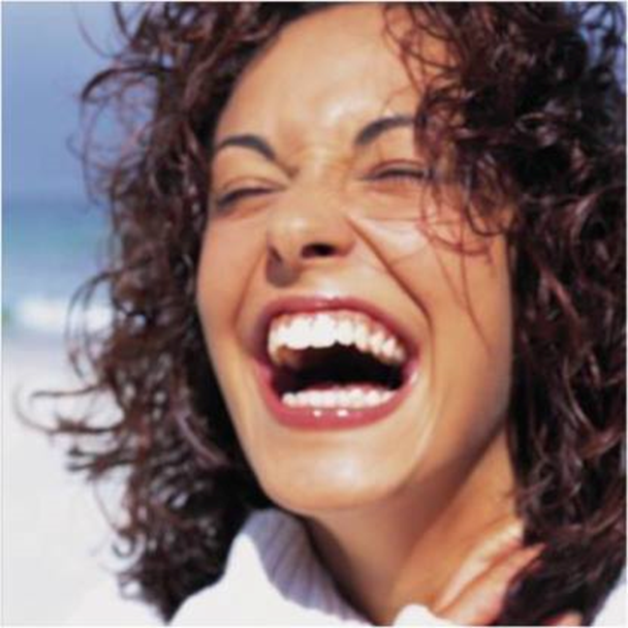 *****Hver fredag fra 29.08.14 - 26.09.14*****LAUGH   YOURSELF   TO   HAPPINESSI Latter Klubb er det lett og morsom å le sammen ved hjelp av guidet øvelser som stimulerer latteren.Her trenger du ingen forkunnskap eller kunne yoga for å delta i Latter Yoga konseptet.Etter en time med latter så kan du frigjøre stress noen plager og bli i godt humor.    Sted: Energiverkstedet, Kongsgata 44, 4005 Stavanger      kl. 17:00 - ca.18.00      Kr. 50  Betales  ved  inngang.      Mvh     Daniela A. Eriksen 98829650 / danieer@online.no     Se event på FB:  Stavanger Latter Klubb